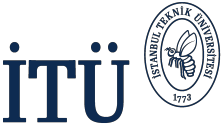 Ders Planı COURSE PLANDersin Fizik Mühendisliği Öğrenci Çıktılarıyla İlişkisiÖlçek:	    1: Az,    2: Kısmi,    3: Tam Relationship of the Course to Physics Engineering Student OutcomesScaling:	        1: Little,    2: Partial,    3: Full Ders kaynakları ve Başarı değerlendirme sistemi (Course materials and Assessment criteria)Dersin Adı:  Katıhal ElektroniğiDersin Adı:  Katıhal ElektroniğiDersin Adı:  Katıhal ElektroniğiDersin Adı:  Katıhal ElektroniğiDersin Adı:  Katıhal ElektroniğiDersin Adı:  Katıhal ElektroniğiCourse Name:  Solid State ElectronicsCourse Name:  Solid State ElectronicsCourse Name:  Solid State ElectronicsCourse Name:  Solid State ElectronicsCourse Name:  Solid State ElectronicsCourse Name:  Solid State ElectronicsCourse Name:  Solid State ElectronicsKod(Code)Yarıyıl(Semester)Yarıyıl(Semester)Kredi(Local Credits)Kredi(Local Credits)AKTS Kredi(ECTS Credits)AKTS Kredi(ECTS Credits)AKTS Kredi(ECTS Credits)Ders Uygulaması,  Saat/Hafta(Course Implementation, Hours/Week)Ders Uygulaması,  Saat/Hafta(Course Implementation, Hours/Week)Ders Uygulaması,  Saat/Hafta(Course Implementation, Hours/Week)Ders Uygulaması,  Saat/Hafta(Course Implementation, Hours/Week)Ders Uygulaması,  Saat/Hafta(Course Implementation, Hours/Week)Kod(Code)Yarıyıl(Semester)Yarıyıl(Semester)Kredi(Local Credits)Kredi(Local Credits)AKTS Kredi(ECTS Credits)AKTS Kredi(ECTS Credits)AKTS Kredi(ECTS Credits)Ders (Theoretical)Ders (Theoretical)Uygulama(Tutorial)Uygulama(Tutorial)Laboratuar(Laboratory)FIZ 413/FIZ413E7,87,83344433000Bölüm / Program(Department/Program)Bölüm / Program(Department/Program)Fizik/ FizikMühendisliği(Physics / Physics Engineering)Fizik/ FizikMühendisliği(Physics / Physics Engineering)Fizik/ FizikMühendisliği(Physics / Physics Engineering)Fizik/ FizikMühendisliği(Physics / Physics Engineering)Fizik/ FizikMühendisliği(Physics / Physics Engineering)Fizik/ FizikMühendisliği(Physics / Physics Engineering)Fizik/ FizikMühendisliği(Physics / Physics Engineering)Fizik/ FizikMühendisliği(Physics / Physics Engineering)Fizik/ FizikMühendisliği(Physics / Physics Engineering)Fizik/ FizikMühendisliği(Physics / Physics Engineering)Fizik/ FizikMühendisliği(Physics / Physics Engineering)Dersin Türü(Course Type)Dersin Türü(Course Type)Seçmeli/ElectiveSeçmeli/ElectiveSeçmeli/ElectiveSeçmeli/ElectiveSeçmeli/ElectiveDersin Dili(Course Language)Dersin Dili(Course Language)Dersin Dili(Course Language)Türkçe/İngilizceTürkçe/İngilizceTürkçe/İngilizceDersin Önkoşulları(Course Prerequisites)Dersin Önkoşulları(Course Prerequisites)FIZ 252 MIN DD  veya FIZ 252E MIN DD veya FIZ 313 MIN DD veya FIZ 313E MIN DD veya FIZ 201 MIN DD veya FIZ 201E MIN DD FIZ 252 MIN DD  veya FIZ 252E MIN DD veya FIZ 313 MIN DD veya FIZ 313E MIN DD veya FIZ 201 MIN DD veya FIZ 201E MIN DD FIZ 252 MIN DD  veya FIZ 252E MIN DD veya FIZ 313 MIN DD veya FIZ 313E MIN DD veya FIZ 201 MIN DD veya FIZ 201E MIN DD FIZ 252 MIN DD  veya FIZ 252E MIN DD veya FIZ 313 MIN DD veya FIZ 313E MIN DD veya FIZ 201 MIN DD veya FIZ 201E MIN DD FIZ 252 MIN DD  veya FIZ 252E MIN DD veya FIZ 313 MIN DD veya FIZ 313E MIN DD veya FIZ 201 MIN DD veya FIZ 201E MIN DD FIZ 252 MIN DD  veya FIZ 252E MIN DD veya FIZ 313 MIN DD veya FIZ 313E MIN DD veya FIZ 201 MIN DD veya FIZ 201E MIN DD FIZ 252 MIN DD  veya FIZ 252E MIN DD veya FIZ 313 MIN DD veya FIZ 313E MIN DD veya FIZ 201 MIN DD veya FIZ 201E MIN DD FIZ 252 MIN DD  veya FIZ 252E MIN DD veya FIZ 313 MIN DD veya FIZ 313E MIN DD veya FIZ 201 MIN DD veya FIZ 201E MIN DD FIZ 252 MIN DD  veya FIZ 252E MIN DD veya FIZ 313 MIN DD veya FIZ 313E MIN DD veya FIZ 201 MIN DD veya FIZ 201E MIN DD FIZ 252 MIN DD  veya FIZ 252E MIN DD veya FIZ 313 MIN DD veya FIZ 313E MIN DD veya FIZ 201 MIN DD veya FIZ 201E MIN DD FIZ 252 MIN DD  veya FIZ 252E MIN DD veya FIZ 313 MIN DD veya FIZ 313E MIN DD veya FIZ 201 MIN DD veya FIZ 201E MIN DD Dersin Mesleki Bileşene Katkısı, %(Course Category by Content, %)Dersin Mesleki Bileşene Katkısı, %(Course Category by Content, %)Temel Bilim ve Matematik(Basic Sciences and Math)Temel Bilim ve Matematik(Basic Sciences and Math)Temel Mühendislik(Engineering Science)Temel Mühendislik(Engineering Science)Temel Mühendislik(Engineering Science)Temel Mühendislik(Engineering Science)Temel Mühendislik(Engineering Science)Mühendislik/Mimarlık Tasarım (Engineering/Architecture Design)Mühendislik/Mimarlık Tasarım (Engineering/Architecture Design)Genel Eğitim(General Education)Genel Eğitim(General Education)Dersin Mesleki Bileşene Katkısı, %(Course Category by Content, %)Dersin Mesleki Bileşene Katkısı, %(Course Category by Content, %)%40%40%40%40%40%60%60Dersin Tanımı(Course Description)Dersin Tanımı(Course Description)Kristal yapısı. Atomik bağlar. Yarı iletkenlerin enerji bandı özellikleri. Elektronların ve boşlukların  istatistiği. Parçacık dinamiği ve elektrik yük iletimi. Üretme ve birleşme süreçleri. PN eklemleri ve diyodu.  Bipolar eklem transistörleri. Metal/Yarı iletken eklemi.  Metal yalıtkan ve yarıiletken yapılı transistörler. Heteroyapı aygıtların fiziği ve teknolojisi. Optoelektronik cihazlar,  Cihaz teknolojisinde yeni gelişmeler. Tümleşik devreler.Kristal yapısı. Atomik bağlar. Yarı iletkenlerin enerji bandı özellikleri. Elektronların ve boşlukların  istatistiği. Parçacık dinamiği ve elektrik yük iletimi. Üretme ve birleşme süreçleri. PN eklemleri ve diyodu.  Bipolar eklem transistörleri. Metal/Yarı iletken eklemi.  Metal yalıtkan ve yarıiletken yapılı transistörler. Heteroyapı aygıtların fiziği ve teknolojisi. Optoelektronik cihazlar,  Cihaz teknolojisinde yeni gelişmeler. Tümleşik devreler.Kristal yapısı. Atomik bağlar. Yarı iletkenlerin enerji bandı özellikleri. Elektronların ve boşlukların  istatistiği. Parçacık dinamiği ve elektrik yük iletimi. Üretme ve birleşme süreçleri. PN eklemleri ve diyodu.  Bipolar eklem transistörleri. Metal/Yarı iletken eklemi.  Metal yalıtkan ve yarıiletken yapılı transistörler. Heteroyapı aygıtların fiziği ve teknolojisi. Optoelektronik cihazlar,  Cihaz teknolojisinde yeni gelişmeler. Tümleşik devreler.Kristal yapısı. Atomik bağlar. Yarı iletkenlerin enerji bandı özellikleri. Elektronların ve boşlukların  istatistiği. Parçacık dinamiği ve elektrik yük iletimi. Üretme ve birleşme süreçleri. PN eklemleri ve diyodu.  Bipolar eklem transistörleri. Metal/Yarı iletken eklemi.  Metal yalıtkan ve yarıiletken yapılı transistörler. Heteroyapı aygıtların fiziği ve teknolojisi. Optoelektronik cihazlar,  Cihaz teknolojisinde yeni gelişmeler. Tümleşik devreler.Kristal yapısı. Atomik bağlar. Yarı iletkenlerin enerji bandı özellikleri. Elektronların ve boşlukların  istatistiği. Parçacık dinamiği ve elektrik yük iletimi. Üretme ve birleşme süreçleri. PN eklemleri ve diyodu.  Bipolar eklem transistörleri. Metal/Yarı iletken eklemi.  Metal yalıtkan ve yarıiletken yapılı transistörler. Heteroyapı aygıtların fiziği ve teknolojisi. Optoelektronik cihazlar,  Cihaz teknolojisinde yeni gelişmeler. Tümleşik devreler.Kristal yapısı. Atomik bağlar. Yarı iletkenlerin enerji bandı özellikleri. Elektronların ve boşlukların  istatistiği. Parçacık dinamiği ve elektrik yük iletimi. Üretme ve birleşme süreçleri. PN eklemleri ve diyodu.  Bipolar eklem transistörleri. Metal/Yarı iletken eklemi.  Metal yalıtkan ve yarıiletken yapılı transistörler. Heteroyapı aygıtların fiziği ve teknolojisi. Optoelektronik cihazlar,  Cihaz teknolojisinde yeni gelişmeler. Tümleşik devreler.Kristal yapısı. Atomik bağlar. Yarı iletkenlerin enerji bandı özellikleri. Elektronların ve boşlukların  istatistiği. Parçacık dinamiği ve elektrik yük iletimi. Üretme ve birleşme süreçleri. PN eklemleri ve diyodu.  Bipolar eklem transistörleri. Metal/Yarı iletken eklemi.  Metal yalıtkan ve yarıiletken yapılı transistörler. Heteroyapı aygıtların fiziği ve teknolojisi. Optoelektronik cihazlar,  Cihaz teknolojisinde yeni gelişmeler. Tümleşik devreler.Kristal yapısı. Atomik bağlar. Yarı iletkenlerin enerji bandı özellikleri. Elektronların ve boşlukların  istatistiği. Parçacık dinamiği ve elektrik yük iletimi. Üretme ve birleşme süreçleri. PN eklemleri ve diyodu.  Bipolar eklem transistörleri. Metal/Yarı iletken eklemi.  Metal yalıtkan ve yarıiletken yapılı transistörler. Heteroyapı aygıtların fiziği ve teknolojisi. Optoelektronik cihazlar,  Cihaz teknolojisinde yeni gelişmeler. Tümleşik devreler.Kristal yapısı. Atomik bağlar. Yarı iletkenlerin enerji bandı özellikleri. Elektronların ve boşlukların  istatistiği. Parçacık dinamiği ve elektrik yük iletimi. Üretme ve birleşme süreçleri. PN eklemleri ve diyodu.  Bipolar eklem transistörleri. Metal/Yarı iletken eklemi.  Metal yalıtkan ve yarıiletken yapılı transistörler. Heteroyapı aygıtların fiziği ve teknolojisi. Optoelektronik cihazlar,  Cihaz teknolojisinde yeni gelişmeler. Tümleşik devreler.Kristal yapısı. Atomik bağlar. Yarı iletkenlerin enerji bandı özellikleri. Elektronların ve boşlukların  istatistiği. Parçacık dinamiği ve elektrik yük iletimi. Üretme ve birleşme süreçleri. PN eklemleri ve diyodu.  Bipolar eklem transistörleri. Metal/Yarı iletken eklemi.  Metal yalıtkan ve yarıiletken yapılı transistörler. Heteroyapı aygıtların fiziği ve teknolojisi. Optoelektronik cihazlar,  Cihaz teknolojisinde yeni gelişmeler. Tümleşik devreler.Kristal yapısı. Atomik bağlar. Yarı iletkenlerin enerji bandı özellikleri. Elektronların ve boşlukların  istatistiği. Parçacık dinamiği ve elektrik yük iletimi. Üretme ve birleşme süreçleri. PN eklemleri ve diyodu.  Bipolar eklem transistörleri. Metal/Yarı iletken eklemi.  Metal yalıtkan ve yarıiletken yapılı transistörler. Heteroyapı aygıtların fiziği ve teknolojisi. Optoelektronik cihazlar,  Cihaz teknolojisinde yeni gelişmeler. Tümleşik devreler.Dersin Tanımı(Course Description)Dersin Tanımı(Course Description)Crystal structure. Atomic bonds. Energy band structure of semiconductors. Statistics of electrons and holes. Carrier dynamics and electric charge transport. Generation and recombination processes. PN junctions and diodes.  Bipolar junction transistors.  Metal oxide semiconductor transistors. Metal/semiconductor junctions. Physics and technology of heterojunction devices. Optoelectronic devices,  New developments in Device Technology. Integrated circuits.Crystal structure. Atomic bonds. Energy band structure of semiconductors. Statistics of electrons and holes. Carrier dynamics and electric charge transport. Generation and recombination processes. PN junctions and diodes.  Bipolar junction transistors.  Metal oxide semiconductor transistors. Metal/semiconductor junctions. Physics and technology of heterojunction devices. Optoelectronic devices,  New developments in Device Technology. Integrated circuits.Crystal structure. Atomic bonds. Energy band structure of semiconductors. Statistics of electrons and holes. Carrier dynamics and electric charge transport. Generation and recombination processes. PN junctions and diodes.  Bipolar junction transistors.  Metal oxide semiconductor transistors. Metal/semiconductor junctions. Physics and technology of heterojunction devices. Optoelectronic devices,  New developments in Device Technology. Integrated circuits.Crystal structure. Atomic bonds. Energy band structure of semiconductors. Statistics of electrons and holes. Carrier dynamics and electric charge transport. Generation and recombination processes. PN junctions and diodes.  Bipolar junction transistors.  Metal oxide semiconductor transistors. Metal/semiconductor junctions. Physics and technology of heterojunction devices. Optoelectronic devices,  New developments in Device Technology. Integrated circuits.Crystal structure. Atomic bonds. Energy band structure of semiconductors. Statistics of electrons and holes. Carrier dynamics and electric charge transport. Generation and recombination processes. PN junctions and diodes.  Bipolar junction transistors.  Metal oxide semiconductor transistors. Metal/semiconductor junctions. Physics and technology of heterojunction devices. Optoelectronic devices,  New developments in Device Technology. Integrated circuits.Crystal structure. Atomic bonds. Energy band structure of semiconductors. Statistics of electrons and holes. Carrier dynamics and electric charge transport. Generation and recombination processes. PN junctions and diodes.  Bipolar junction transistors.  Metal oxide semiconductor transistors. Metal/semiconductor junctions. Physics and technology of heterojunction devices. Optoelectronic devices,  New developments in Device Technology. Integrated circuits.Crystal structure. Atomic bonds. Energy band structure of semiconductors. Statistics of electrons and holes. Carrier dynamics and electric charge transport. Generation and recombination processes. PN junctions and diodes.  Bipolar junction transistors.  Metal oxide semiconductor transistors. Metal/semiconductor junctions. Physics and technology of heterojunction devices. Optoelectronic devices,  New developments in Device Technology. Integrated circuits.Crystal structure. Atomic bonds. Energy band structure of semiconductors. Statistics of electrons and holes. Carrier dynamics and electric charge transport. Generation and recombination processes. PN junctions and diodes.  Bipolar junction transistors.  Metal oxide semiconductor transistors. Metal/semiconductor junctions. Physics and technology of heterojunction devices. Optoelectronic devices,  New developments in Device Technology. Integrated circuits.Crystal structure. Atomic bonds. Energy band structure of semiconductors. Statistics of electrons and holes. Carrier dynamics and electric charge transport. Generation and recombination processes. PN junctions and diodes.  Bipolar junction transistors.  Metal oxide semiconductor transistors. Metal/semiconductor junctions. Physics and technology of heterojunction devices. Optoelectronic devices,  New developments in Device Technology. Integrated circuits.Crystal structure. Atomic bonds. Energy band structure of semiconductors. Statistics of electrons and holes. Carrier dynamics and electric charge transport. Generation and recombination processes. PN junctions and diodes.  Bipolar junction transistors.  Metal oxide semiconductor transistors. Metal/semiconductor junctions. Physics and technology of heterojunction devices. Optoelectronic devices,  New developments in Device Technology. Integrated circuits.Crystal structure. Atomic bonds. Energy band structure of semiconductors. Statistics of electrons and holes. Carrier dynamics and electric charge transport. Generation and recombination processes. PN junctions and diodes.  Bipolar junction transistors.  Metal oxide semiconductor transistors. Metal/semiconductor junctions. Physics and technology of heterojunction devices. Optoelectronic devices,  New developments in Device Technology. Integrated circuits.Dersin Amacı(Course Objectives)Dersin Amacı(Course Objectives)1. Elektronik cihazların çalışma ilkelerini anlamak için gerekli olan yarıiletken fiziği bilgisini özümsemek.2.Günümüz haberleşme teknolojisinde kullanılan elektronik elemanları tanımak3.Yarı iletken cihazaların temel üretim süreçlerini bilmek1. Elektronik cihazların çalışma ilkelerini anlamak için gerekli olan yarıiletken fiziği bilgisini özümsemek.2.Günümüz haberleşme teknolojisinde kullanılan elektronik elemanları tanımak3.Yarı iletken cihazaların temel üretim süreçlerini bilmek1. Elektronik cihazların çalışma ilkelerini anlamak için gerekli olan yarıiletken fiziği bilgisini özümsemek.2.Günümüz haberleşme teknolojisinde kullanılan elektronik elemanları tanımak3.Yarı iletken cihazaların temel üretim süreçlerini bilmek1. Elektronik cihazların çalışma ilkelerini anlamak için gerekli olan yarıiletken fiziği bilgisini özümsemek.2.Günümüz haberleşme teknolojisinde kullanılan elektronik elemanları tanımak3.Yarı iletken cihazaların temel üretim süreçlerini bilmek1. Elektronik cihazların çalışma ilkelerini anlamak için gerekli olan yarıiletken fiziği bilgisini özümsemek.2.Günümüz haberleşme teknolojisinde kullanılan elektronik elemanları tanımak3.Yarı iletken cihazaların temel üretim süreçlerini bilmek1. Elektronik cihazların çalışma ilkelerini anlamak için gerekli olan yarıiletken fiziği bilgisini özümsemek.2.Günümüz haberleşme teknolojisinde kullanılan elektronik elemanları tanımak3.Yarı iletken cihazaların temel üretim süreçlerini bilmek1. Elektronik cihazların çalışma ilkelerini anlamak için gerekli olan yarıiletken fiziği bilgisini özümsemek.2.Günümüz haberleşme teknolojisinde kullanılan elektronik elemanları tanımak3.Yarı iletken cihazaların temel üretim süreçlerini bilmek1. Elektronik cihazların çalışma ilkelerini anlamak için gerekli olan yarıiletken fiziği bilgisini özümsemek.2.Günümüz haberleşme teknolojisinde kullanılan elektronik elemanları tanımak3.Yarı iletken cihazaların temel üretim süreçlerini bilmek1. Elektronik cihazların çalışma ilkelerini anlamak için gerekli olan yarıiletken fiziği bilgisini özümsemek.2.Günümüz haberleşme teknolojisinde kullanılan elektronik elemanları tanımak3.Yarı iletken cihazaların temel üretim süreçlerini bilmek1. Elektronik cihazların çalışma ilkelerini anlamak için gerekli olan yarıiletken fiziği bilgisini özümsemek.2.Günümüz haberleşme teknolojisinde kullanılan elektronik elemanları tanımak3.Yarı iletken cihazaların temel üretim süreçlerini bilmek1. Elektronik cihazların çalışma ilkelerini anlamak için gerekli olan yarıiletken fiziği bilgisini özümsemek.2.Günümüz haberleşme teknolojisinde kullanılan elektronik elemanları tanımak3.Yarı iletken cihazaların temel üretim süreçlerini bilmekDersin Amacı(Course Objectives)Dersin Amacı(Course Objectives)1.Basic knowledge of semiconductor physics  that is necessary to understand operation of semiconductor electronic devices2.To understand the operation principles of semiconductor devices in current communication technology3.To have a basic knowledge about the processing steps of semiconductor device production.1.Basic knowledge of semiconductor physics  that is necessary to understand operation of semiconductor electronic devices2.To understand the operation principles of semiconductor devices in current communication technology3.To have a basic knowledge about the processing steps of semiconductor device production.1.Basic knowledge of semiconductor physics  that is necessary to understand operation of semiconductor electronic devices2.To understand the operation principles of semiconductor devices in current communication technology3.To have a basic knowledge about the processing steps of semiconductor device production.1.Basic knowledge of semiconductor physics  that is necessary to understand operation of semiconductor electronic devices2.To understand the operation principles of semiconductor devices in current communication technology3.To have a basic knowledge about the processing steps of semiconductor device production.1.Basic knowledge of semiconductor physics  that is necessary to understand operation of semiconductor electronic devices2.To understand the operation principles of semiconductor devices in current communication technology3.To have a basic knowledge about the processing steps of semiconductor device production.1.Basic knowledge of semiconductor physics  that is necessary to understand operation of semiconductor electronic devices2.To understand the operation principles of semiconductor devices in current communication technology3.To have a basic knowledge about the processing steps of semiconductor device production.1.Basic knowledge of semiconductor physics  that is necessary to understand operation of semiconductor electronic devices2.To understand the operation principles of semiconductor devices in current communication technology3.To have a basic knowledge about the processing steps of semiconductor device production.1.Basic knowledge of semiconductor physics  that is necessary to understand operation of semiconductor electronic devices2.To understand the operation principles of semiconductor devices in current communication technology3.To have a basic knowledge about the processing steps of semiconductor device production.1.Basic knowledge of semiconductor physics  that is necessary to understand operation of semiconductor electronic devices2.To understand the operation principles of semiconductor devices in current communication technology3.To have a basic knowledge about the processing steps of semiconductor device production.1.Basic knowledge of semiconductor physics  that is necessary to understand operation of semiconductor electronic devices2.To understand the operation principles of semiconductor devices in current communication technology3.To have a basic knowledge about the processing steps of semiconductor device production.1.Basic knowledge of semiconductor physics  that is necessary to understand operation of semiconductor electronic devices2.To understand the operation principles of semiconductor devices in current communication technology3.To have a basic knowledge about the processing steps of semiconductor device production.Dersin Öğrenme Çıktıları (Course Learning Outcomes)Dersin Öğrenme Çıktıları (Course Learning Outcomes)Öğenciler;I.Yarı iletkenleri anlamak için yarı iletken fiziğini kavramak II.Günümüz yarı iletken elemanlarının  yapısını ve nasıl çalıştığını bilmekIII.Yarı iletken elemanların bir elektronik devedeki önemini ve işleyişini öngörmek.IV.Yarı iletken devre elemanların nasıl üretildiğini bilmekbecerilerini elde eder.Öğenciler;I.Yarı iletkenleri anlamak için yarı iletken fiziğini kavramak II.Günümüz yarı iletken elemanlarının  yapısını ve nasıl çalıştığını bilmekIII.Yarı iletken elemanların bir elektronik devedeki önemini ve işleyişini öngörmek.IV.Yarı iletken devre elemanların nasıl üretildiğini bilmekbecerilerini elde eder.Öğenciler;I.Yarı iletkenleri anlamak için yarı iletken fiziğini kavramak II.Günümüz yarı iletken elemanlarının  yapısını ve nasıl çalıştığını bilmekIII.Yarı iletken elemanların bir elektronik devedeki önemini ve işleyişini öngörmek.IV.Yarı iletken devre elemanların nasıl üretildiğini bilmekbecerilerini elde eder.Öğenciler;I.Yarı iletkenleri anlamak için yarı iletken fiziğini kavramak II.Günümüz yarı iletken elemanlarının  yapısını ve nasıl çalıştığını bilmekIII.Yarı iletken elemanların bir elektronik devedeki önemini ve işleyişini öngörmek.IV.Yarı iletken devre elemanların nasıl üretildiğini bilmekbecerilerini elde eder.Öğenciler;I.Yarı iletkenleri anlamak için yarı iletken fiziğini kavramak II.Günümüz yarı iletken elemanlarının  yapısını ve nasıl çalıştığını bilmekIII.Yarı iletken elemanların bir elektronik devedeki önemini ve işleyişini öngörmek.IV.Yarı iletken devre elemanların nasıl üretildiğini bilmekbecerilerini elde eder.Öğenciler;I.Yarı iletkenleri anlamak için yarı iletken fiziğini kavramak II.Günümüz yarı iletken elemanlarının  yapısını ve nasıl çalıştığını bilmekIII.Yarı iletken elemanların bir elektronik devedeki önemini ve işleyişini öngörmek.IV.Yarı iletken devre elemanların nasıl üretildiğini bilmekbecerilerini elde eder.Öğenciler;I.Yarı iletkenleri anlamak için yarı iletken fiziğini kavramak II.Günümüz yarı iletken elemanlarının  yapısını ve nasıl çalıştığını bilmekIII.Yarı iletken elemanların bir elektronik devedeki önemini ve işleyişini öngörmek.IV.Yarı iletken devre elemanların nasıl üretildiğini bilmekbecerilerini elde eder.Öğenciler;I.Yarı iletkenleri anlamak için yarı iletken fiziğini kavramak II.Günümüz yarı iletken elemanlarının  yapısını ve nasıl çalıştığını bilmekIII.Yarı iletken elemanların bir elektronik devedeki önemini ve işleyişini öngörmek.IV.Yarı iletken devre elemanların nasıl üretildiğini bilmekbecerilerini elde eder.Öğenciler;I.Yarı iletkenleri anlamak için yarı iletken fiziğini kavramak II.Günümüz yarı iletken elemanlarının  yapısını ve nasıl çalıştığını bilmekIII.Yarı iletken elemanların bir elektronik devedeki önemini ve işleyişini öngörmek.IV.Yarı iletken devre elemanların nasıl üretildiğini bilmekbecerilerini elde eder.Öğenciler;I.Yarı iletkenleri anlamak için yarı iletken fiziğini kavramak II.Günümüz yarı iletken elemanlarının  yapısını ve nasıl çalıştığını bilmekIII.Yarı iletken elemanların bir elektronik devedeki önemini ve işleyişini öngörmek.IV.Yarı iletken devre elemanların nasıl üretildiğini bilmekbecerilerini elde eder.Öğenciler;I.Yarı iletkenleri anlamak için yarı iletken fiziğini kavramak II.Günümüz yarı iletken elemanlarının  yapısını ve nasıl çalıştığını bilmekIII.Yarı iletken elemanların bir elektronik devedeki önemini ve işleyişini öngörmek.IV.Yarı iletken devre elemanların nasıl üretildiğini bilmekbecerilerini elde eder.Dersin Öğrenme Çıktıları (Course Learning Outcomes)Dersin Öğrenme Çıktıları (Course Learning Outcomes)Students completing this course will be able to:I. To develop a better understanding of  semiconductor physics in order  to grasp the working principles semiconductor devicesII. To know  the structure and operation of semiconductor devicesIII. To understand the basic operation principles of semiconductor devices in electronic circuits	IV.To have a general knowledge about the processing steps of making semiconductor devices.Students completing this course will be able to:I. To develop a better understanding of  semiconductor physics in order  to grasp the working principles semiconductor devicesII. To know  the structure and operation of semiconductor devicesIII. To understand the basic operation principles of semiconductor devices in electronic circuits	IV.To have a general knowledge about the processing steps of making semiconductor devices.Students completing this course will be able to:I. To develop a better understanding of  semiconductor physics in order  to grasp the working principles semiconductor devicesII. To know  the structure and operation of semiconductor devicesIII. To understand the basic operation principles of semiconductor devices in electronic circuits	IV.To have a general knowledge about the processing steps of making semiconductor devices.Students completing this course will be able to:I. To develop a better understanding of  semiconductor physics in order  to grasp the working principles semiconductor devicesII. To know  the structure and operation of semiconductor devicesIII. To understand the basic operation principles of semiconductor devices in electronic circuits	IV.To have a general knowledge about the processing steps of making semiconductor devices.Students completing this course will be able to:I. To develop a better understanding of  semiconductor physics in order  to grasp the working principles semiconductor devicesII. To know  the structure and operation of semiconductor devicesIII. To understand the basic operation principles of semiconductor devices in electronic circuits	IV.To have a general knowledge about the processing steps of making semiconductor devices.Students completing this course will be able to:I. To develop a better understanding of  semiconductor physics in order  to grasp the working principles semiconductor devicesII. To know  the structure and operation of semiconductor devicesIII. To understand the basic operation principles of semiconductor devices in electronic circuits	IV.To have a general knowledge about the processing steps of making semiconductor devices.Students completing this course will be able to:I. To develop a better understanding of  semiconductor physics in order  to grasp the working principles semiconductor devicesII. To know  the structure and operation of semiconductor devicesIII. To understand the basic operation principles of semiconductor devices in electronic circuits	IV.To have a general knowledge about the processing steps of making semiconductor devices.Students completing this course will be able to:I. To develop a better understanding of  semiconductor physics in order  to grasp the working principles semiconductor devicesII. To know  the structure and operation of semiconductor devicesIII. To understand the basic operation principles of semiconductor devices in electronic circuits	IV.To have a general knowledge about the processing steps of making semiconductor devices.Students completing this course will be able to:I. To develop a better understanding of  semiconductor physics in order  to grasp the working principles semiconductor devicesII. To know  the structure and operation of semiconductor devicesIII. To understand the basic operation principles of semiconductor devices in electronic circuits	IV.To have a general knowledge about the processing steps of making semiconductor devices.Students completing this course will be able to:I. To develop a better understanding of  semiconductor physics in order  to grasp the working principles semiconductor devicesII. To know  the structure and operation of semiconductor devicesIII. To understand the basic operation principles of semiconductor devices in electronic circuits	IV.To have a general knowledge about the processing steps of making semiconductor devices.Students completing this course will be able to:I. To develop a better understanding of  semiconductor physics in order  to grasp the working principles semiconductor devicesII. To know  the structure and operation of semiconductor devicesIII. To understand the basic operation principles of semiconductor devices in electronic circuits	IV.To have a general knowledge about the processing steps of making semiconductor devices.HaftaKonularDersin ÖğrenmeÇıktıları1Kristal yapı ve yarı iletkenlerin üretimiIV2Atom ve bağların yapısıI3Yarı iletkenlerde bant yapıI4Yarı iletkenlerin fiziksel özellikleriI5Yarı ilekenlerde taşıyıcıların fiziğiI6Junction in semiconductors 1I,II7Junction in semiconductors 2I,II8Alan etkili transistorler 1II,9Alan etkili transistorler 2II,III10Bipolar transistorler 1II,III11Bipolar transistorler 2II,III12Opto electronik cihazlar 1II,III13Opto electronik cihazlar 2II,III14Entegre devrelerIV,IIIWeeksTopicsCourse Learning Outcomes1Crystal structure and growth of semiconductorsIV2Atoms and bond structureI3Band structure in semiconductorsI4Physical properties of semiconductorsI5Physics of carriers in semiconductorsI6Junctions in semiconductors 1I,II7Junctions in semiconductors 2I,II8Field-Effect transistors 1II,9Field-Effect transistors 2II,III10Bipolar transistors 1II,III11Bipolar transistors 2II,III12Optoelectronic devices 1II,III13Optoelectronic devices 2II,III14Integrated devicesIV,IIIProgramın mezuna kazandıracağı bilgi ve beceriler (programa ait çıktılar)Katkı SeviyesiKatkı SeviyesiKatkı SeviyesiProgramın mezuna kazandıracağı bilgi ve beceriler (programa ait çıktılar)1231Mühendislik, fizik ve matematik ilkelerini uygulayarak mühendislik problemlerini belirleme, formüle etme ve çözme becerisi.X2Küresel, kültürel, sosyal, çevresel ve ekonomik etmenlerle birlikte özel gereksinimleri sağlık, güvenlik ve refahı göz önüne alarak çözüm üreten mühendislik tasarımı uygulama becerisi.  X3Farklı dinleyici gruplarıyla etkili iletişim kurabilme becerisi.X4Mühendislik görevlerinde etik ve profesyonel sorumlulukların farkına varma ve mühendislik çözümlerinin küresel, ekonomik, çevresel ve toplumsal bağlamdaki etkilerini göz önünde bulundurarak bilinçli kararlar verme becerisi.X5Üyeleri birlikte liderlik sağlayan, işbirlikçi ve kapsayıcı bir ortam yaratan, hedefler belirleyen, görevleri planlayan ve hedefleri karşılayan bir ekipte etkili bir şekilde çalışma yeteneği becerisi.X6Özgün deney geliştirme, yürütme, verileri analiz etme ve yorumlama ve sonuç çıkarmak için mühendislik yargısını kullanma becerisi.X7Uygun öğrenme stratejileri kullanarak ihtiyaç duyulduğunda yeni bilgi edinme ve uygulama becerisi.XProgram Student OutcomesLevel of ContributionLevel of ContributionLevel of ContributionProgram Student Outcomes1231An ability to identify, formulate, and solve complex engineering problems by applying principles of engineering, science, and mathematics. X2An ability to apply engineering design to produce solutions that meet specified needs with consideration of public health, safety, and welfare, as well as global, cultural, social, environmental, and economic factors.X3An ability to communicate effectively with a range of audiences.X4An ability to recognize ethical and professional responsibilities in engineering situations and make informed judgments, which must consider the impact of engineering solutions in global, economic, environmental, and societal contexts.X5An ability to function effectively on a team whose members together provide leadership, create a collaborative and inclusive environment, establish goals, plan tasks, and meet objectives.X6An ability to develop and conduct appropriate experimentation, analyze and interpret data, and use engineering judgment to draw conclusions.X7An ability to acquire and apply new knowledge as needed, using appropriate learning strategies.XTarih (Date)25.03.2019Bölüm onayı (Departmental approval)Fizik Mühendisliği Bölümü(Department of Physics Engineering)Ders Kitabı(Textbook)Diğer Kaynaklar(Other References)Ödevler ve Projeler(Homework & Projects)Ödevler ve Projeler(Homework & Projects)Laboratuvar Uygulamaları(Laboratory Work)Laboratuvar Uygulamaları(Laboratory Work)Bilgisayar Kullanımı(Computer Usage)Bilgisayar Kullanımı(Computer Usage)Diğer Uygulamalar(Other Activities)Diğer Uygulamalar(Other Activities)Başarı DeğerlendirmeSistemi (Assessment Criteria)Faaliyetler(Activities)Adedi(Quantity)Genel Nota Katkı, %(Effects on Grading, %)Başarı DeğerlendirmeSistemi (Assessment Criteria)Yıl İçi Sınavları(Midterm Exams)Başarı DeğerlendirmeSistemi (Assessment Criteria)Kısa Sınavlar(Quizzes)Başarı DeğerlendirmeSistemi (Assessment Criteria)Ödevler(Homework)Başarı DeğerlendirmeSistemi (Assessment Criteria)Projeler(Projects)Başarı DeğerlendirmeSistemi (Assessment Criteria)Dönem Ödevi/Projesi(Term Paper/Project)Başarı DeğerlendirmeSistemi (Assessment Criteria)Laboratuvar Uygulaması(Laboratory Work)Başarı DeğerlendirmeSistemi (Assessment Criteria)Diğer Uygulamalar(Other Activities)Başarı DeğerlendirmeSistemi (Assessment Criteria)Final Sınavı(Final Exam)